Publicado en 43870 el 17/04/2019 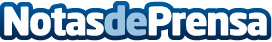 El Palacio de Congresos de Peñíscola acogerá el Congreso Internacional "Evidencia Científica y Regulación de las Terapias Naturales" del 3 al 5 de mayoEsta cita, organizada por la Fundación de Terapias Naturales (FTN) y la Fundación Europea de Medicina Tradicional China (FEMTC), prevé la asistencia masiva de profesionales, investigadores, estudiantes y usuarios de las terapias naturalesDatos de contacto:Fundación Europea de Medicina Tradicional China977 70 42 02Nota de prensa publicada en: https://www.notasdeprensa.es/el-palacio-de-congresos-de-peniscola-acogera Categorias: Nacional Medicina Valencia Eventos Medicina alternativa http://www.notasdeprensa.es